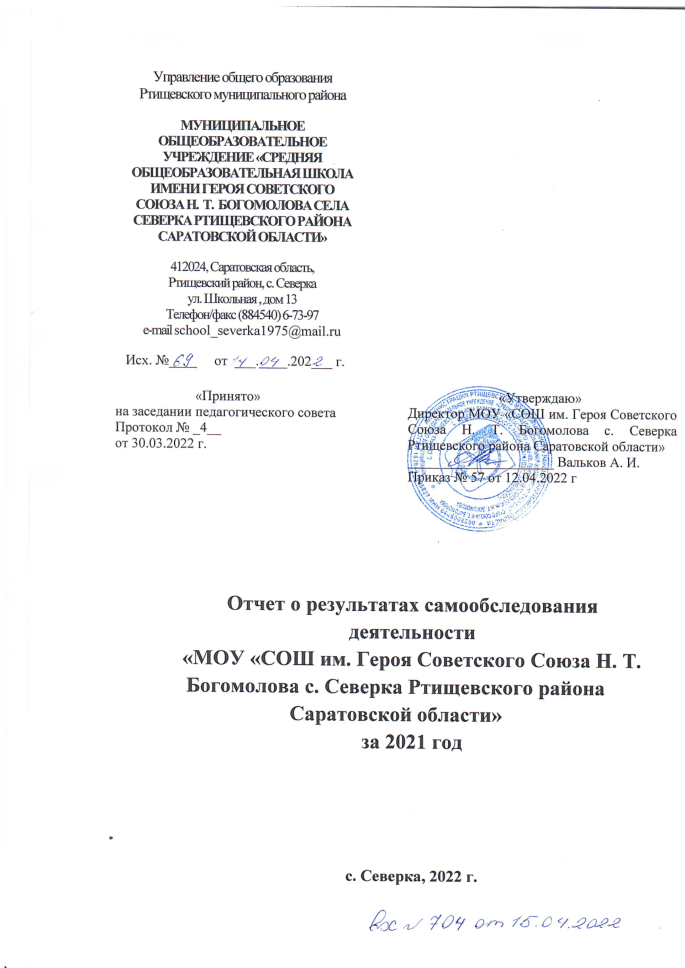 СодержаниеI. Аналитическая часть ………………………………………………………3-4 1. Оценка образовательной деятельности…………………………………..4-7 2. Оценка системы управления организации………………………………..7- 83. Оценка содержания и качества подготовки обучающихся………………8-104. Оценка организации учебного процесса…………………………………10-135. Оценка востребованности выпускников……………………………………13 6. Оценка качества кадрового, учебно-методического, библиотечно-информационного обеспечения……………………………..13 -177. Оценка материально-технической базы……………………………………..178. Оценка функционирования внутренней системы оценки качества образования………………………………………………18- 23II. Показатели деятельности «МОУ «СОШ им. Героя Советского Союза Н. Т. Богомолова с. Северка Ртищевского района Саратовской области»……………………………………………………..24-27III. Заключение………………………………………………………………28-30I. Аналитическая частьСамообследование «МОУ «СОШ им. Героя Советского Союза Н. Т. Богомолова с. Северка Ртищевского района Саратовской области» проводилось в соответствии с п. 13 ч. 3 ст. 28 и п. 3 ч. 2 ст. 29 Федерального закона №273 от 29.12.2012 г «Об образовании в Российской Федерации», приказом Министерства образования и науки Российской Федерации от 14.06.2013. № 462 «Об утверждении Порядка проведения самообследования образовательной организации», приказом Министерства образования и науки Российской Федерации от 10.12.2013 г. № 1324 «Об утверждении показателей деятельности образовательной организации, подлежащей самообследованию». Целью проведения анализа является обеспечение доступности и открытости информации о деятельности организации, а также подготовка отчета о результатах анализа. МОУ «СОШ им. Героя Советского Союза Н. Т. Богомолова с. Северка Ртищевского района Саратовской области», является муниципальным общеобразовательным учреждением, ориентированным на всестороннее формирование личности учащегося с учетом его физического, психического развития, индивидуальных возможностей и способностей, развитие и совершенствование образовательного процесса, осуществление дополнительных мер социальной поддержки детей; формирование общей культуры личности учащихся на основе усвоения обязательного минимума содержания образовательных программ, их адаптация к жизни в обществе, воспитание гражданственности, трудолюбия, уважения к правам и свободам человека, любви к окружающей природе, Родине, семье, формированию здорового образа жизни. Задачи школы: 1. Обеспечение качественно новых условий для организации учебно – воспитательного процесса, самореализации, творческого развития учащихся в целях достижения нового образовательного результата в соответствии с требованиями Федерального образовательного стандарта через развитие и совершенствование образовательной инфраструктуры (оснащение учебных кабинетов техническими средствами, учебниками, цифровыми ресурсами);2.Повышение качества образования. Совершенствование системы подготовки выпускников школы к государственной итоговой аттестации. 3. Создание условий, обеспечивающих уровень интеллектуального и профессионального развития педагогов; привлечение молодых специалистов.Предметом деятельности Школы является реализация общеобразовательных программ начального общего и основного общего образования. Принципами образовательной политики являются: - демократизация (сотрудничество педагогов и учеников, учащихся друг с другом, педагогов и родителей); - гуманизация (личностно-ориентированная педагогика, направленная на удовлетворение образовательных потребностей учащихся, их родителей, на выявление и развитие способностей каждого ученика, и одновременно обеспечивающая базовый стандарт образования); - дифференциация (учет учебных, интеллектуальных и психологических особенностей учеников, их профессиональных склонностей); - индивидуализация (создание индивидуальной образовательной программы для каждого школьника в перспективе); - оптимизация процесса реального развития детей через интеграцию общего и дополнительного образования. Организационно-правовое обеспечение деятельности образовательного учреждения  «МОУ «СОШ им. Героя Советского Союза Н. Т. Богомолова с. Северка Ртищевского района Саратовской области» имеет лицензию на право ведения образовательной деятельности по следующим образовательным программам:1. Начального общего образования, 2. Основного общего образования 3. Среднее общее образование4. Дополнительного образование детей и взрослых «МОУ «СОШ им. Героя Советского Союза Н. Т. Богомолова с. Северка Ртищевского района Саратовской области» является юридическим лицом, обладает обособленным имуществом на праве оперативного управления, лицевыми счетами в органах Федерального казначейства; имеет печать со своим наименованием. Деятельность «МОУ «СОШ им. Героя Советского Союза Н. Т. Богомолова с. Северка Ртищевского района Саратовской области» регламентируется Основными образовательными программами начального общего образования и основного общего образования, должностными инструкциями сотрудников.1. Оценка образовательной деятельностиВ 2020-2021 учебном году перед коллективом была поставлена следующая цель: «Повышение доступности и качества образования через сотрудничество между участниками образовательных отношений» Для достижения данной цели были поставлены следующие задачи:В образовательной области:•обеспечить учебно-методическую поддержку реализации ФГОС НОО и ФГОС ООО в 2019-2020 учебном году;• содействовать повышению мотивации обучающихся к обучению и вовлечѐнности в образовательный процесс, обновлению содержания и совершенствование методов обучения предметных областей;•совершенствовать формы и методы работы со слабоуспевающими детьми;•активно использовать системно-деятельностный подход, здоровьесберегающие, информационные компьютерные технологии в образовательном процессе. Продолжить изучение и применение современных инновационных психолого-педагогических систем образованияустановить сотрудничество с Северским СДК и Детским садом №33;•улучшить качество образования через:а) повышение квалификации учителей в связи с внедрением ФГОС второго поколения;б) развитие системы дополнительного образования;в) совершенствование внутришкольной системы мониторинга качества знаний.• доработать системы диагностики и мониторинга с целью определения стартового уровня и дальнейшего отслеживания развития обучающихся;обеспечить реализацию плана муниципального мониторинга качества образования;обеспечить качественную подготовку обучающихся к ГИА;использовать результаты ВПР для оценки предметных результатов, при планировании внутришкольного контроля;В работе с педагогическими кадрами:• способствовать формированию системы непрерывного обновления педагогическими кадрами своих профессиональных знаний и приобретения ими новых профессиональных навыков;усилить развивающую и опережающую функции методической службы;обеспечить интегрирование основного и дополнительного образования;•активизировать учителей к участию в профессиональных конкурсах;•продолжить работу по повышению методического уровня молодых учителей и учителей, испытывающих трудности методического плана.•ввести в практику приобщения к исследовательской и проектной деятельности учащихся.В воспитательной области:•.продолжить работу по совершенствованию работы ученического самоуправления;•продолжить работу по выявлению способных и талантливых детей, активизировать обучающихся к участию в школьных, муниципальных, региональных конкурсах, мероприятиях.внедрять в деятельность успешные практики организации работы по самоопределению и профессиональной ориентации всех обучающихся;усилить профилактическую работу по формированию здорового образа жизни;организовать работу осенней школы олимпиадной подготовки во время осенних каникул по общеобразовательным предметам;•продолжить совместную работу с семьями, классными и школьным родительскими комитетами и общественностью, Управляющим  советом школы, направленную на выявление трудностей социализации и обучения, коррекцию, реабилитацию учащихся, установлению тесных связей с семьями обучающихся.Поставленные цели в основном были реализованы.Развитию познавательного интереса у обучающихся способствовало участие школьников в интеллектуальных конкурсах и викторинах. Учителями школы шире стали использоваться информационные образовательные технологии, 100% учащихся были вовлечены в физкультурно-массовую работу.Но нельзя не указать недостатки:- учителя школы недостаточно используют современные педагогические технологии для развития познавательного интереса у обучающихся в изучении предмета;- недостаточно велась работа педагогов по темам самообразования.Режим работы учреждения - пятидневная учебная неделя для 1-9 классов.Учебные планы школы составлены на основе Федеральных государственных образовательных стандартов. В нем представлены все рекомендуемые для начальной и основной школы образовательные области, отражены основные направления Образовательных программ, предусмотрено успешное решение поставленных задач в учебно-воспитательном процессе школы.Учебный план полностью реализован в расписании уроков. Соблюдаются все требования СанПин по распределению уроков по дням с учётом сложности предметов и психофизиологических особенностей школьников. Что позволяет избежать перегрузки учащихся, рационально используется время в течение всего учебного дня.Расписание занятий составлено в соответствии с гигиеническими требованиями к условиям обучения в общеобразовательных учреждениях (санитарноэпидемиологические правила СанПин 3.1./2.4.3598-20Применение здоровьесберегающих технологий в процессе обучения и организация горячего питания - все это способствует укреплению и сохранению здоровья учащихся.Обучение организовано в одну смену (начало 1 урока в 8 часов 30 минут). Время для внеурочной деятельности с 14.00.Учебно-воспитательный процесс строится с учетом федерального государственного образовательного стандарта. Кроме традиционной классно-урочной системы уроки организуются в активно двигательном режиме (экскурсии, игры, библиотечные уроки). Аттестация учащихся производится с первой четверти второго класса по пятибалльной системе оценок. С первого класса, обучающихся по ФГОС НОО, проводится диагностика в виде комплексной проверочной работы, которая позволяет отследить формирование метапредметных и личностных результатов обучающихся.Анализ имеющегося библиотечного фонда показал, что учебной литературой школьники обеспечены полностью, в то время как начатую работу по пополнению библиотечного фонда учебной и художественной литературой необходимо продолжить.2. Оценка системы управления организациейУправление образовательной организации осуществляется в соответствии с федеральными законами и иными нормативными правовыми актами и Уставом на принципах единоначалия и самоуправления. Административные обязанности распределены согласно Уставу, штатному расписанию, четко распределены функциональные обязанности согласно квалификационным характеристикам. 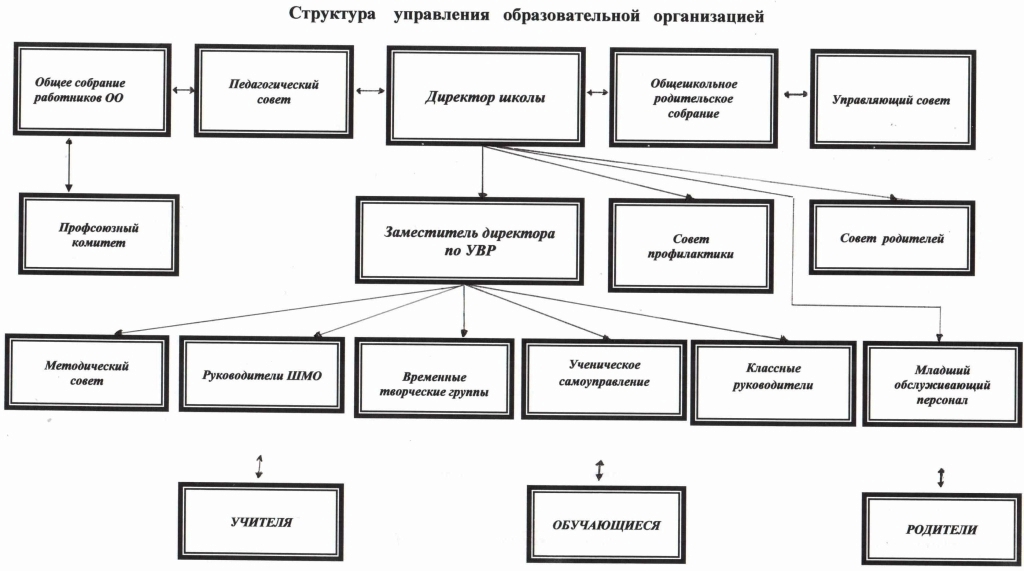 Общее управление школой осуществляет директором «МОУ «СОШ им. Героя Советского Союза Н. Т. Богомолова с. Северка Ртищевского района Саратовской области»  Вальковым Андреем Игоревичем, в соответствии с действующим законодательством, в силу своей компетентности.Основной функцией директора школы является осуществление оперативного руководства деятельностью Учреждения, управление жизнедеятельностью образовательного учреждения, координация действий всех участников образовательного процесса через Педагогический совет, общее собрание трудового коллектива.Высшие коллегиальные органы управления образовательным учреждением:Общее собрание трудового коллектива осуществляет общее руководство школой, избирается на основе положения представляет интересы всех участников образовательного процесса (учащихся, учителей, родителей).Формы самоуправления:1. Педагогический совет руководит педагогической деятельностью в школе.2. Совет школы3. Совет учащихся4. Совет родителейВсе перечисленные структуры совместными усилиями решают основные задачи образовательного учреждения и соответствуют Уставу «МОУ «СОШ им. Героя Советского Союза Н. Т. Богомолова с. Северка Ртищевского района Саратовской области» Основные формы координации деятельности:1. План работы «МОУ «СОШ им. Героя Советского Союза Н. Т. Богомолова с. Северка Ртищевского района Саратовской области» на год;2. Годовой календарный график;3. План внутришкольного контроля;4. План методической работы;5. План воспитательной работы школы;Организация управления образовательного учреждения соответствует уставным требованиям.3. Оценка содержания и качества подготовки обучающихсяНаша школа - общеобразовательное учреждение, реализующее различные общеобразовательные программы, которые включают начальное общее и основное общее образование, программы внеурочной деятельности. Все программы образуют целостную систему, основанную на принципах непрерывности, преемственности, личностной ориентации участников образовательного процесса.Ключевые направления деятельности педагогического коллектива:1. Развитие системы поддержки талантливых детей.2. Развитие педагогического потенциала.3. Обеспечение условий для развития здоровья детей.4. Современная школьная инфраструктура.5. Создание условий для реализации гражданами РФ, гарантированного государством, права на получение общедоступного и бесплатного общего образования.В 2021 году продолжена реализация программы развития школы «Школа для всех и для каждого» на 2016-2021 гг.Обучение в общеобразовательном учреждении ведется в соответствии  в 1-4 классов реализуют ФГОС НОО, а 5-9 классах реализует ФГОС ООО (второго поколения).Образовательный процесс в школе является гибким, быстро реагирующим на изменение числа классов, ориентирующимся на новые образовательные потребности, его можно представить, как систему педагогических действий, соответствующих поставленным целям.В соответствии с особенностями детей, пожеланиями родителей и согласно профессиональной квалификации учителей осуществляется освоение образовательных программ на всех уровнях:- начальная школа - классы обучаются по образовательной программе «Школа России»- основная школа – классы обучаются по образовательным программам основного общего образования.Предпрофильная подготовка учащихся осуществляется через классные часы и уроки «Проектория» в 5 -9 классах.Уровень образовательных программ отвечает государственным требованиям, предъявляемым к образовательным учреждениям, деятельность которых регламентируется Типовым положением об общеобразовательном учреждении. Согласно Устава, учреждение осуществляет образовательный процесс по следующим образовательным программам:- программа начального общего образования (нормативный срок освоения - 4 года);- программа основного общего образования (нормативный срок освоения - 5 лет);Выбор программ осуществляется исходя из основного концептуального подхода школы - обеспечения учеников знаниями, максимально соответствующими Федеральному компоненту государственного стандарта основного общего образования.Для получения школьниками знаний, максимально соответствующих их способностям, возможностям, интересам, в школе работали факультативные занятия и кружки. Важными направлениями инновационной деятельности в течение 2021 года были направления, связанные с обновлением содержания образования, использованием современных образовательных технологий.Образовательные технологии в школе реализовывались в процессе решения учебных и практических задач: дискуссии, коллективные решения творческих задач.На ступени начального общего образования в 4-ом классе, реализовывался курс «Основы религиозных культур и светской этики». По результатам анкетирования выбран модуль «Основы православной культуры».С целью анализа состояния образовательного процесса, администрацией школы проводятся административные контрольные работы (входные, полугодовые и годовые) по математике и русскому языку Результаты анализа в 3-8 классах проведенных за год контрольных:Из таблицы видно успеваемость снизилась по математике и русскому языку. В школе продолжается накопление материалов качества обученности по предметным областям. Учителя осознают, что отслеживание качества результатов обучения у учащихся по разным предметам на протяжении всех лет обучения, несомненно, дает возможность учителю вовремя корректировать нежелательные результаты.На основании представленных итогов были сделаны выводы, даны рекомендации всем участникам учебного процесса.Учебный план школы на 2020-2021 учебный год соответствует требованиям регламентирующих документов, обеспечивает реализацию государственных образовательных стандартов и гарантирует овладение выпускниками необходимым минимумом содержания образования, обеспечивающим возможность продолжения обучения. Один из важных показателей работы школы - аттестация учащихся. Все обучающиеся 9 класса были допущены к государственной аттестации на основе результатов итогового устного собеседования по русскому языку, в результате распространения новой коронавирусной инфекции государственная итоговая аттестация в форме ОГЭ в 2021 году проводилась только по русскому языку и математике, а экзамены по выбранным предметам заменены на региональные проверочные контрольные работы по биологии и географии.Динамика результатов Государственной итоговой аттестации  в 9 классе за 4 года4. Оценка организации учебного процессаОрганизация образовательного процесса регламентируется режимом работы, учебным планом, годовым календарным учебным графиком, расписанием занятий.Режим работы. Учебные занятия проходят в одну смену. Начало учебных занятий в 8:30. В 1-9 классах - пятидневная рабочая неделя.При составлении расписания чередуются в течение дня и недели предметы естественно-математического и гуманитарного циклов с уроками музыки, ИЗО, технологии и физкультуры. Учитывается ход дневной и недельной кривой умственной работоспособности обучающихся, коэффициент сложности предметов.Проводится комплекс упражнений, физкультурных минуток, гимнастика для глаз.Продолжительность уроков – 40 минут. В 1 классе осуществляется ступенчатый режим: сентябрь- октябрь 3урока – 35 минут, ноябрь -декабрь 4урока – 35 минут январь -май – 4 урока по 40 минутПродолжительность перемен – минимальная – 10 минут, максимальная – 20 минут, что соответствует требованиям СанПиНа.Между началом кружковых занятий и последним уроком установлены перерывы продолжительностью 45 минут. В 1-м классе применяется "ступенчатый" метод постепенного наращивания учебной нагрузки.Учебный план 1-х - 9-х классов составлен в соответствии с требованиями ФГОС НОО, ФГОС ООО.Учебный план разработан на основе:Реализация учебного плана начального общего и основного общего образования направлена на формирование базовых основ и фундамента всего последующего обучения, в том числе:- учебной деятельности, как системы учебных и познавательных мотивов, умения принимать, сохранять, реализовывать учебные цели, умения планировать, контролировать и оценивать учебные действия и их результат;- универсальных учебных действий;- познавательной мотивации и интересов обучающихся, их готовности и способности к сотрудничеству и совместной деятельности ученика с учителем и одноклассниками, основы нравственного поведения, определяющего отношения личности с обществом и окружающими людьми.Максимальная аудиторная учебная нагрузка обучающихся не превышает предельно допустимую аудиторную учебную нагрузку и соответствует требованиям СанПиН.Формы обучения: очнаяК обучению в 2020-2021 учебном году приступило 43 ученика, закончили учебный год 43 ученика.В 2020-2021 учебном году в МОУ «СОШ им. Героя Советского Союза Н. Т. Богомолова с. Северка Ртищевского района Саратовской области» было 6 классов комплектов, с численностью 43 учащихся на начало и на конец учебного года 43 учащихся.Динамика успеваемости по школе за 4 годаПедагогический коллектив школы приложил значительные усилия для того, чтобы учащиеся успешно освоили федеральный государственный стандарт образования.Осуществлялся постоянный контроль над реализацией системы мер по предупреждению неуспеваемости, за предварительной аттестацией по четвертям, формированием общеучебных умений и навыков у слабоуспевающих учащихся.По итогам года успеваемость составила 100%.Кроме того, по итогам учебного года учеников обучающихся на «5» - нет; на «4» и «5» - 14 обучающихся. Для этой категории учащихся учителям-предметникам необходимо обеспечить дифференцированный подход в обучении и индивидуальные дополнительные занятия.Анализ качества обучения показывает следующее: стабильное понижение качества знаний происходит при переходе учащихся из начальной школы в среднюю. Причинами сложившейся ситуации являются слабая работа педагогического коллектива над преемственностью при переходе из начальной школы в среднее звено, необоснованное завышение оценок учителями начальной школы, незнания требований, предъявляемых к учащимся основного звена по освоению учебных предметов; недостаточная работа отдельных педагогов основной школы по повышению мотивации учащихся при изучении новых учебных предметов; трудности адаптационного периода при переходе в основную школу. Снижение качества знаний в 6,7,8-х классах связано с особенностями подросткового периода, отсутствием учебной мотивации у части учащихся, ослаблением контроля со стороны родителей.Выводы и предложения:1. Учителям начальной школы и учителям предметникам осуществлять взаимопосещение уроков с начала учебного года;2. Учителям начальной школы проводить входную и текущие диагностики учащихся 4-х классов с привлечением учителей-предметников основной школы;3. Учителям основной школы необходимо сконцентрировать внимание на повышении эффективности преподавания, особенно русского языка и математики, так как от степени овладения этими предметами зависит успеваемость и по многим другим предметам;4. Включить в план внутришкольного контроля классно-обобщающий контроль в классах с низким процентом качества знаний учащихся, и учителей дающих низкий % качества по предметам.5. Оценка востребованности выпускников.Выпускники нашей школы продолжают обучение в образовательных учреждениях среднего профессионального образования г. Ртищево и г. Саратова Саратовской области.Успешной социализации выпускников способствует система профориентационной работы.Трудоустройство выпускников за 5 лет:Выводы: за последние 5 лет выпускники школы отдают предпочтение среднему профессиональному образованию по рабочим специальностям. В 2021 году двое выпускников поступили на обучение по профессии педагога (учителя начальных классов и физической культуры).6. Оценка качества кадрового, учебно-методического, библиотечно-информационного обеспечения.Педагогический коллектив в своей работе руководствовался Законом РФ «Об образовании» № 273-ФЗ от 29.12.2012 г., Конвенцией «О правах ребенка», нормативными документами министерства образования и науки РФ.В школе имеются основные нормативно-организационные документы: Устав, локальные акты, регламентирующие отдельные стороны деятельности, план учебно-воспитательной работы, учебный план, штатное расписание.Аттестация педагогических работниковВ 2021 году педагогический коллектив школы насчитывал 8 педагогов. Из них (на конец учебного года) - 83 учителей аттестованы на соответствие занимаемой должности.5 учителей имеют первую категорию.Система работы с педагогическими кадрами ведётся по трём направлениям:1. Повышение научной информативности в области знаний учебного предмета и смежных дисциплин;2. Совершенствование технологии обучения;3. Углубление общекультурной и психолого-педагогической подготовки.Единство и взаимосвязь этих направлений обеспечивает развитие педагогического мастерства и творчества педагогов. Большая часть этой работы была связана с реализацией школьной программы развития, внедрением федеральных государственных образовательных стандартов начального общего образования и основного общего образования.Работа с аттестующими педагогами осуществляется в рамках плана подготовки и проведения аттестации педагогических и руководящих работников «МОУ «СОШ им. Героя Советского Союза Н. Т. Богомолова с. Северка Ртищевского района Саратовской области». План ежегодно утверждается приказом директора школы.Деятельность администрации школы с аттестующимися педагогами направлена на помощь в оформлении портфолио.Работа по повышению квалификации педагогических работников носит системный характер. Формируется положительная мотивация у школьных работников потребности в саморазвитии, самообразовании, самореализации через поощрение в виде выплат стимулирующего характера.В сентябре 2020 года педагоги составили план по самообразованию, выбрали методическую тему, которая соответствует проблеме школы. В течение года часть педагогов отчитались по своим планам: выступали на методических объединениях, педагогических советах. Педагогические работники посещали совещания, открытые уроки и внеклассные мероприятия, заседания школьных и районных методических объединений.В 2021 году администрацией школы было посещено около 116 уроков. Необходимо отметить, что у педагогов, работающих в школе, высокая степень методической подготовки. Но всё же необходимо продолжать решать текущие вопросы по методике преподавания предмета, проблемы психолого-педагогического направления, преодоление трудностей в учебном процессе.Педагогический советВысшей формой коллективной методической работы всегда был и остается педагогический совет. Педагогический совет является органом самоуправления коллектива педагогов, на котором они сочетают в себе функции объекта и субъекта административного внутришкольного управления в соответствии с закрепленными за каждым из них должностными полномочиями. Тематика проведения педагогических советов была актуальной и востребованной, соотносилась с поставленной проблемой школы.В 2020 -2021 учебном году были проведены заседания педсоветов со следующей тематикой:1.Тема: «Итоги образовательного форума:  «Ключевые направления достижений стратегической цели по вхождению Российской Федерации в число 10 ведущих стран мира по качеству общего образования»2Тема: “Современный урок - как основа эффективного и   качественного образования»3.Тема: «Воспитание личности школьника – важнейшее условие оптимизации учебного процесса»4. Тема: «Создание системы профилактики школьной неуспеваемости как средство повышения качества образования.5.Тема: «Классный руководитель - ключевая фигура воспитательного процесса современной школы»Контроль за выполнением решений педагогического совета возлагался на администрацию, руководителя школьного методического объединения. Результаты контроля обсуждались на совещаниях при директоре, заседаниях ШМО учителей-предметников. Выполнение принятых решений позитивно отразилось на качестве преподавания и результативности обученности учащихся. Отмечается заинтересованное участие педагогов в подготовке и проведении педсоветов, включение учителя в анализ результатов образовательной деятельности школы.Работа школьного методического объединенияВ течение года методическое объединение осуществлял координацию деятельности учителей и определял стратегические задачи развития школы. Целью работы методического объединения является обновление деятельности педагога в условиях введения ФГОС ООО. Через методическую работу осуществляется подготовка педагогов к внедрению нового содержания образования, овладение инновациями и прогрессивными педагогическими технологиями, изучение и использование на практике современных методик воспитания.Главное в работе методического объединения - оказание реальной, действенной помощи педагогу. Наряду с докладами, сообщениями, используются открытые уроки и внеклассные мероприятия, творческие отчеты, деловые игры, тренинги и другие активные формы деятельности.Методическое объединение имеет свой план работы, разработанный в соответствии с темой и целями и задачами методического совета школы. На заседаниях школьного методического объединения обсуждались следующие вопросы:1. Знакомство с планом работы на учебный год;2. Использование новых образовательных технологий;3. Работа с образовательными стандартами;4. Рассмотрение рабочих программ;5. Преемственность в работе начальных классов и основного звена;6. Методы работы по ликвидации пробелов в знаниях учащихся;7. Методы работы с учащимися, имеющими повышенную мотивацию к учебно - познавательной деятельности;8. Формы и методы промежуточного и итогового контроля;9. Отчеты учителей по темам самообразования;10. Итоговая аттестация учащихся. Проведение экзамена в форме ОГЭ.Каждый учитель работает над темой самообразования с учетом общешкольных рекомендаций, сделанных на основе анализа методического мастерства учителей за прошлый учебный год. Вопросы, взятые для изучения, оказались разнообразными, интересными, насущными.Особое внимание в работе методического совета, школьного объединения и администрации школы уделяется совершенствованию форм и методов организации урока.Одной из важнейших форм плановой работы методического объединения является проведение предметной недели. В полном объеме, качественно и в срок проведены предметные недели английского языка (Оськина Е. В.),  математики, информатики и физики (Лозбякова Н. Н.), истории (Вальков А. И. и Илюхин А. А), неделя окружающего мира (Филимонова Л.В и Аникина О.И).В рамках проведения предметных недель проведено более 30 разнообразных мероприятий для учащихся 1-9 классов. Мероприятиями были охвачены все классы. В течение предметных недель использовались различные формы для развития познавательной активности и творческих способностей учащихся, обучения сотрудничеству: конкурсы, беседы с элементами тренинга, тренинги, диспуты, ролевые и деловые игры, анкетирование, выпуск творческих работ и тематических газет учащимися.Деятельность учителей по организации предметных недель позволяет стимулировать и создать условия для методического совершенствования педагогов, повышает интерес учащихся к предмету, поэтому предметные недели, запланированные на учебный год должны пройти более качественно с учетом анализа допущенных ошибок.Первостепенное внимание в школе уделяется учебно-методическому обеспечению образовательных программ. Анализ учебно-методической документации позволяет заключить о наличии 100% рабочих программ, реализуемых в 2020-2021 учебном году. Все программы разработаны учителями школы в соответствии с учебными планами и Положением о рабочей программе педагога.Основным показателем качества деятельности библиотеки является полное и оперативное библиотечное и информационно-библиографическое обслуживание обучающихся и учителей.7. Оценка материально-технической базыМатериально – техническая база школы частично соответствует современным требованиям. В кабинете информатики все компьютеры подключены к сети Интернет. Управлением общего образования выделены денежные средства на приобретение учебной литературы, дана краска для косметического ремонта школы к новому учебному году. В свободном доступе для учителей и обучающихся:Компьютерами снабжены все учебные кабинеты. Учителя имеют возможность активно использовать информационные технологии для проведения уроков и внеклассных мероприятий.Обучающиеся могут работать в сети Интернет на уроках информатики и после уроков в компьютерном классе. В 2021 году в школу проведен высокоскоростной интернет.8. Оценка функционирования внутренней системы оценки качества образованияВ течение 2020-2021 учебного года в школе осуществлялся внутришкольный контроль.Цель внутришкольного контроля: Совершенствование деятельности школыУлучшение качества образования в школеСоблюдение законодательства РФ в области образованияЗадачи:Сбор и обработка материалов о состоянии учебно-воспитательного процесса в школе.Совершенствование организации образовательного процесса. Анализ достижений в обучении и воспитании для прогнозирования перспектив развития общеобразовательного учреждения.ВШК осуществлялся на основании Положения о внутришкольном контроле, а также документации, предусмотренной данным положением. Основными направлениями контроля были следующие:- реализация Закона «Об образовании в Российской Федерации ». Выполнение всеобуча;- состояние преподавания учебных предметов;- качество знаний, умений, навыков по предметам;-качество ведения школьной документации;- охрана здоровья, выполнение норм СанПин и обеспечение санитарно-гигиенического режима;- подготовка и проведение государственной итоговой аттестации;- качество организации методической работы;- организация воспитательной работы.Для осуществления контролирующей функции использовались следующие формы контроля:1. Персональный (работа педагогов с учащимися, имеющими низкую учебную мотивацию, с учащимися надомного обучения, соответствии уровня работы педагогов заявленной категории);2. Предметно - обобщающий (дозировка домашнего задания, организация итогового повторения в выпускных классах и в период адаптации в 1,5 классы, качество проведения уроков, дополнительных занятий);3. Классно - обобщающий (состояние организации учебно-воспитательного процесса в классном коллективе 4, 5 классов).Использовались следующие виды контроля: фронтальный, тематический, в рамках которых проверялись вопросы: выполнение учебных программ по предметам и их практической части, выполнение норм СанПин, соблюдение мер по охране труда, ведение школьной документации, реализация ФГОС в 2-4 кл, 5-9 кл., подготовка к итоговой аттестации.В этом учебном году администрацией школы посещено 116 уроков.Необходимо отметить, что в основном учителя - предметники проводят уроки на достаточно высоком методическом уровне. Однако, по результатам наблюдения за деятельностью учителей и учащихся на уроках можно сделать вывод, что некоторые учителя недостаточно проводят работу по обучению учащихся самостоятельному поиску дополнительных литературных источников и использование их для написания доклада, рефераты и др., по анализу возможных решений задач, выбору оптимального варианта решения; составление вопросов по пройденному материалу; написание отзыва на прочитанную книгу.При этом мало уделяется внимания развитию у учащихся умения исследовать урок, составлять краткие планы прочитанного и, пользоваться ими, устно излагать сущность прочитанного без наводящих вопросов со стороны учителя, осуществлять самоконтроль и самоанализ учебной деятельности, объяснить пройденный материал и оказывать помощь товарищам в его усвоении. В основном уровень самостоятельной работы носит репродуктивный характер.В течение года осуществлялся контроль за школьной документацией (проверка дневников учащихся, тетрадей, журналов). Проверка журналов показала, что правильно и своевременно заполняют журналы 100% учителей. Записи тем уроков осуществляются в соответствии с КТП и расписанием занятий, педагоги используют различные виды контроля знаний обучающихся.Контроль дневников обучающихся показал, что 70% учеников дневники имеют хороший внешний вид и соблюдается инструкция по ведению школьного дневника. Однако есть обучающихся, которые непостоянно записывают домашние задания, не оформлен титульный лист и расписание занятий в начале дневника, записи ведутся неаккуратно, не всегда осуществляется контроль за успеваемостью со стороны родителей. Нужно отметить, что классные руководители еженедельно проверяют дневники, выставляют текущие отметки, ежедневно контролируют наличие дневников у обучающихся.Контроль за ведением тетрадей осуществлялся руководителем ШМО.В течение года проводился мониторинг учебных достижений учащихся, сравнительный анализ качества знаний и уровня обученности по четвертям, по итогам которых вынесены решения.С целью анализа состояния образовательного процесса, администрацией школы проведены проверки выполнения образовательных программ за I полугодие и по итогам года. Результаты обобщались в таблицах. Оценка реализации учебных программ выявила их соответствие образовательному минимуму по всем предметам, практическая часть по предметам выполнена в соответствии с КТП.Учреждение полностью укомплектовано педагогическими кадрами (8 человек).Уровень образования педагогических работников (в динамике)Средний возраст педагогических работников – 45 года. Данный показатель не изменился за 3 года. Распределение по возрастам показывает, что сохранилось число педагогов по стажу. В коллективе в настоящее время  2 учителя находятся на пенсии по выслуге лет (25%) .Распределение учителей по стажу работы (в динамике)Уровень квалификации определяется педагогической категорией.Уровень квалификации педагоговАдминистрация школы уделяет много внимания организации работы по повышению квалификации педагогических работников, создает условия, при которых учителя заинтересованы в повышении уровня своего мастерства. В результате этой работы за 2021 учебный год повысили свою квалификацию 9 (100%) педагогических работников.С целью выявления и поддержки учащихся, склонных к занятию исследовательской и проектной деятельностью организованы предметные недели: в 1-4 классах неделя окружающего мира;в 5-9 классах недели: биологии и географии; английского языка; математики, информатики и физики; истории и обществознания. В планах проведения предметных недель были предусмотрены конференции, на которых выступали с проектами учащиеся.Активное участие ученики 4-9 классов приняли в школьном этапе Всероссийской олимпиаде школьников, то есть учителями-предметниками ведется работа со способными и одарѐнными детьми.Хорошим показателем результативности работы учителей-предметников по выполнению данной задачи является активное и результативное участие учеников школы в конкурсных мероприятиях различного уровня.Так в 2019-2020 учебном году 29 обучающихся (50,8%) приняли участие в 11 конкурсных мероприятиях различного уровня.Целью воспитательной работы школы в 2020-2021 учебном году являлось: совершенствование воспитательной деятельности, способствующей развитию нравственной, физически здоровой личности, способной к творчеству и самоопределениюЗадачи воспитательной работы:совершенствование системы воспитательной работы в классных коллективах; приобщение школьников к ведущим духовным ценностям своего народа, к его национальной культуре, языку, традициям и обычаям;продолжить работу, направленную на сохранение и укрепление здоровья обучающихся, привитие им навыков здорового образа жизни, на профилактику правонарушений, преступлений несовершеннолетними;создать условия для выстраивания системы воспитания в школе на основе гуманизации и личностно-ориентированного подхода в обучении и воспитании школьников;продолжить работу по поддержке социальной инициативы, творчества, самостоятельности у школьников через развитие детских общественных движений и органов ученического самоуправления;дальнейшее развитие и совершенствование системы дополнительного образования в школе;развитие коммуникативных умений педагогов, работать в системе «учитель – ученик - родитель».Плюсом в управлении процессом воспитания стало:• использование элементов управления в воспитательном процессе;• совместная, качественная деятельность педагогического коллектива;• качественное ведение документации классных руководителей и администрации;• своевременное подведение итогов всех видов деятельности;• наличие программ:«Я – гражданин России» - подпрограмма гражданско-патриотического воспитания;«Мой выбор» - подпрограмма профессиональной ориентации учеников.В школе также созданы условия для формирования общей культуры обучающихся, на их духовно-нравственное, социальное, личностное и интеллектуальное развитие.С этой целью в школе проводится комплекс мероприятий.• День здоровья;• планерки (понедельник);• совещания при директоре;• заседания школьного методического объединения;• родительские собрания;• пятиминутки ученического актива (среда);• контроль и помощь классным руководителям;• профориентация выпускников;• работа с детьми «группы риска» и их родителями;• контроль и помощь ученическому самоуправлению в школе;• мониторинг посещаемости;• контроль и помощь кружковой работе.Согласно ч. 6 ст. 26 "Управление образовательной организацией" Федерального закона "Об образовании в Российской Федерации", Положению о Школьной президентской республики МОУ «СОШ им. Героя Советского Союза Н. Т. Богомолова с. Северка Ртищевского района Саратовской области", в целях содействия осуществлению самоуправленческих начал, развитию инициативы ученического коллектива, расширению коллегиальных, демократических форм управления школы в 2016 году создана Школьная президентская республика. В состав Советаобучающихся входят представители каждого класса уровня основного общего образования.Работа в течение учебного года велась в соответствии с планом, утвержденном на заседании Совета в сентябре 2020 года. За истекший период согласно регламенту работы, было проведено 4 заседания, на которых рассмотрены разные вопросы. Работа Школьной президентской республики осуществлялась посредством мероприятий, школьных дел.Среди них наиболее результативные: о подготовке и проведении Дня учителя, Дня матери, Осеннего КВН, новогодних праздников и т.д.С целью поощрения участников образовательного процесса (на линейке «Последний звонок») подготовлены благодарственные письма учащимся, активно участвующим в жизни школы.Так же учащиеся в 2020-2021 учебном  году приняли участие в социально значимых проектах и акциях. Это:- Благоустройство пришкольной территории и села (1-9 классы, апрель, май);- Акция «Кормушка птицам» (1-4 классы, февраль);- Акция «Свеча памяти» (1-9 классы, май);- Акция «Буккросинг» (1-9 классы, март);- Акция «Сохрани школьный учебник» (1-9 классы, февраль);-«Cад памяти» (5-9 классы, апрель) и т.д.Большое значение уделялось патриотическому воспитанию. Наиболее яркими событиями стали:- День народного единства;- День неизвестного солдата;- Классные часы к годовщинам: Блокады Ленинграда, Сталинградской битвы, вывода войск из Афганистана, катастрофы на Чернобыльской АЭС, Дня Победы и т.д. Анализ результатов участия учащихся в обозначенных выше мероприятиях показал, что участие  дало возможность ребятам реализовать свой потенциал в различных видах деятельности.II.Показатели деятельности школы за 2021 годIII. ЗаключениеАнализируя работу школы за 2020-2021 учебный год можно выделить основные результаты работы:Созданы и функционируют советы учащихся и родителей;Завершена работа на третьем этапе программы развития школы «Школа для всех и для каждого» на 2016-2021. В рамках данного этапа удалось привлечь к участию учителей в районных семинарах. На уроках учителями стали применяться современные педагогические технологии.Продолжена реализация модуля «Основы православной культуры» в рамках курса «Основы религиозных культур и светской этики».На основе проведенных входных, полугодовых и итоговых контрольных работ выявлена отрицательная динамика качества знаний и успеваемости по предметам: математика и русский язык. По результатам итоговых оценок все 7 выпускников получили аттестат об основном общем образовании. По результатам 2020-2021 учебного года по школе успеваемость – 100 и качество знаний – 32,56%. По сравнению с 2019-2020 учебным годом произошло  повышение успеваемости на 4,13 % и качества знаний на 12,56 %.В рамках мониторинга качества образования были проведены муниципальные контрольные работы по биологии и обществознанию в 8,9 классах, математике в 4, 9 классах, мониторинги читательской грамотности в 3, 8 классах, диагностика уровня читательской грамотности в 1- 4 классах. По результатам, которых показаны низкие результаты. По результатам итогового собеседования по русскому языку в 9 классе все учащиеся получили «зачет». Выпускники 9 класса в 2021 году все трудоустроены в учреждения среднего профессионального образования. Пошли обучаться в: г. Ртищево, Сердобск , Кирсанов, Нижний Новгород – по одному выпускнику и  в г. Саратов – 3 выпускника.В школе работает 9 учителей, из которых 9 прошли курсы повышения квалификации в 2020-2021 учебном году. Из 9 учителей, 5 учителя (55,5 %) имеют первую квалификационную категорию.По результатам посещения уроков у учителей выявлены: частое отсутствие технологических карт уроков у учителей Оськиной Е. В., Ивановой О. В., Аникина М. В.; редкое использование технических средств обучения у учителей Аникина М. В, Аникиной О. И., Ермолаевой М. В., Илюхиным А. А., и Ивановой О. В.; наличие случаев выставления неудовлетворительных отметок после того как учащийся отсутствовал у учителей Оськиной Е. В., Ермолаевой М. В.; наличие отсутствия работы над ошибками после проведенных контрольных работ по биологии, химии, географии, английскому языку; отсутствие работы учителей над повышением читательской грамотности учащихся у всех учителей.В полном объеме, качественно и в срок проведены традиционные предметные недели английского языка (Оськина Е. В.),  математики и физики (Лозбякова Н. Н.), истории (Вальков А. И. и Илюхин А. А), неделя окружающего мира (Филимонова Л.В и Аникина О.И)Произведено пополнение учебного фонда школьной библиотеки на 87 учебников, что составило 20 % от общего фонда библиотеки. Учащиеся были обеспечены учебниками на 100 %. Проверка журналов показала, что правильно и своевременно заполняют журналы 100% учителей. Записи тем уроков осуществляются в соответствии с КТП и расписанием занятий, педагоги используют различные виды контроля знаний обучающихся.Контроль дневников обучающихся показал, что 70% учеников дневники имеют хороший внешний вид и соблюдается инструкция по ведению школьного дневника. Однако есть обучающихся, которые непостоянно записывают домашние задания, не оформлен титульный лист и расписание занятий в начале дневника, записи ведутся неаккуратно, не всегда осуществляется контроль за успеваемостью со стороны родителей.Оценка реализации учебных программ выявила их соответствие образовательному минимуму по всем предметам, практическая часть по предметам выполнена в соответствии с КТП.По результатам работы с одаренными детьми в 2020-2021 учебном году 31 обучающихся (72%) приняли участие в 11 конкурсных мероприятиях выше школьного уровня. По сравнению с 2019-200 учебным годом произошло повышение числа участий на 12,8 %.По результатам Всероссийской олимпиады школьников 14 учащихся (32,5 % от общего числа учащихся) приняли участие в школьном этапе Всероссийской олимпиады школьников. Вышедших на муниципальный этап учащихся нет. По результатам воспитательной работы за 2020-2021 учебный год все запланированные мероприятия были проведены по духовно-нравственному, патриотическому и физкультурно-оздоровительному направлениям.По результатам мониторингов организации горячего питания все 43 учащихся были охвачены двухразовым горячим питанием. Из 43 учащихся, 32 получали льготное питание, то есть 74,41 % учащихся. Все 12 учащихся 2-4 классов получали бесплатные обеды и пакетированное молоко.№Предмет% качества знаний обучающихся% качества знаний обучающихся% качества знаний обучающихся% качества знаний обучающихся№ПредметВходные к.р.Полугодовые к.р.Итоговая к.р.Динамика 1Математика 404038,6_2Русский язык48,846,546,5_№ПредметКачество знаний и успеваемость по предметам за 4 годаКачество знаний и успеваемость по предметам за 4 годаКачество знаний и успеваемость по предметам за 4 годаКачество знаний и успеваемость по предметам за 4 годаКачество знаний и успеваемость по предметам за 4 годаКачество знаний и успеваемость по предметам за 4 годаКачество знаний и успеваемость по предметам за 4 годаКачество знаний и успеваемость по предметам за 4 года№Предмет2017-20182017-20182018-20192018-20192019-20202019-20202020-20212020-2021№Предметук. з.ук. з.ууук. з.1Русский яз100201000--10014,282Математик 100401000--10014,283Общество 100501000----4История 1000------5Биология 10001000--501006География 100100----100100№Информация1-4 класс5-9 класс10-11 классВсего по школе1.Количество учащихся на начало года12310432.Прибыло00003.Выбыло00004.Количество учащихся на конец года12310435.Аттестовано12310436.Обучаются на:«5»00006.«4» и «5»3110146.с одной «3»00007.Не успевают по одному предмету00008.Не успевают по двум и более  предметам 00009.Не аттестованы (В 1 классе без отметочная система)000010.Качество знаний2535,48032,5511Процент успеваемости1001000100Учебный годУспеваемость%Качество знаний%2017-2018 учебный год96232018-2019 учебный год9826,672019-2020 учебный год93,87202020-2021 учебный год10032.55Динамика за 4 года++Годвыпуска9 кл.ТрудоустроеныТрудоустроеныТрудоустроеныТрудоустроеныТрудоустроеныГодвыпуска9 кл.ТехникумЛицей Колледж10 кл.Вечерняя школа20175302002018110000201992070020202110002021720500Наименование показателяФактическое значениеОбщий фонд библиотеки3762Учебная литература920Методическая литература250Художественная литература2342ТехникаТехникаТехникаТехникаТехникаТехникаТехникаКомпьютерыМоноблоки НоутбукиПринтерыМульт. проекторИнтерактивная доскаМузыкальный центр2911111Оснащенность компьютерным оборудованием учебных кабинетовОснащенность компьютерным оборудованием учебных кабинетовОснащенность компьютерным оборудованием учебных кабинетовОснащенность компьютерным оборудованием учебных кабинетовУчебный кабинет Кол-во компьютеровКол-во мультимедийных проекторовКол-во интерактивных досокКабинет истории и обществознания100Кабинет русского языка и литературы100Кабинет английского языка100Кабинет географии100Кабинет математики и информатики401Кабинет биологии и химии000Кабинет физики110Кабинет ОБЖ100Кабинеты начальных классов (2)200Учебный годВысшее педагогическое образование, %Среднее профессиональное образование, %2017-201855452018-201960402019-202050502020-20216040Учебный годВсего учителейПедагогический стажПедагогический стажПедагогический стажПедагогический стажПедагогический стажУчебный годВсего учителейДо 5 летОт 5 до 10 летОт 10 до 20 летОт 20 до 30 летСвыше 30 лет2017-20189203312018-201910204312019-20209023222020-2021902322Учебный годВысшая категорияПервая категорияСоответствие занимаемой должностиНет категорииПедагоги имеющие категорию,Учебный годКоличество/ процент %Количество/ процент %Количество/ процент %Количество/ процент %Количество/ процент %2016-20170/00/07/779/00/02017-20180/01/119/1008/891/112018-20190/02/2010/1008/802/202019-20200/05/55,59/1004/45,55/55,52020-20210/05/55,59/1004/45,55/55,5№Название конкурсаУровень Количество участниковКлассыРезультат участия1Конкурс «О той, что дарует нам свет и тепло», посвященный дню материмуниципальный29Грамоты за 3 место2Конкурс эссе «За что я люблю свой город»муниципальный37Грамота за 3 место3Диктант победывсероссийский68Сертификат участия4Всероссийский конкурс сочинений «Без срока давности»всероссийский46Сертификат участия5Межрегиональный дистанционный конкурс «Рождественское чудо»межмуниципальный63,4,5Диплом 2,3 степенейсертификаты6Муниципальный конкурс литературного чтения «Вифлеемская звезда»муниципальный15сертификат7Всероссийская онлайн – олимпиада Учи.,рувсероссийский82,3,4Дипломы, сертификаты№ п/пПоказатели20211.Образовательная деятельность1.1Общая численность учащихся431.2Численность учащихся по образовательной программе начального общего образования121.3Численность учащихся по образовательной программе основного общего образования311.4Численность учащихся по образовательной программе среднего общего образования01.5Численность/удельный вес численности учащихся, успевающих на "4" и "5" по результатам промежуточной аттестации, в общей численности учащихся14/32,5%1.6Средний балл государственной итоговой аттестации выпускников 9 класса по русскому языку01.7Средний балл государственной итоговой аттестации выпускников 9 класса по математике 01.8Средний балл единого государственного экзамена выпускников 11 класса по русскому языку01.9Средний балл единого государственного экзамена выпускников 11 класса по математике01.10Численность/удельный вес численности выпускников 9 класса, получивших неудовлетворительные результаты на государственной итоговой аттестации по русскому языку, в общей численности выпускников 9 класса0/0%1.11Численность/удельный вес численности выпускников 9 класса, получивших неудовлетворительные результаты на государственной итоговой аттестации по математике, в общей численности выпускников 9 класса0/0%1.12Численность/удельный вес численности выпускников 11 класса, получивших результаты ниже установленного минимального количества баллов единого государственного экзамена по русскому языку, в общей численности выпускников 11 класса0/0%1.13Численность/удельный вес численности выпускников 11 класса, получивших результаты ниже установленного минимального количества баллов единого государственного экзамена по математике, в общей численности выпускников 11 кл0/0%1.14Численность/удельный вес численности выпускников 9 класса, не получивших аттестаты об основном общем образовании, в общей численности выпускников 9 кл0/0%1.15Численность/удельный вес численности выпускников 11 класса, не получивших аттестаты о среднем общем образовании, в общей численности выпускников 11 кл0/0%1.16Численность/удельный вес численности выпускников 9 класса, получивших аттестаты об основном общем образовании с отличием, в общей численности выпускников 9 класса0/0%1.17Численность/удельный вес численности выпускников 11 класса, получивших аттестаты о среднем общем образовании с отличием, в общей численности выпускников 11 класса0/0%1.18Численность/удельный вес численности учащихся, принявших участие в различных олимпиадах, смотрах, конкурсах, в общей численности учащихся      31/72%1.19Численность/удельный вес численности учащихся - победителей и призеров олимпиад, смотров, конкурсов, в общей численности учащихся, в том числе:11/25%1.19.1Регионального уровня0/0%1.19.2Федерального уровня0/0%1.19.3Международного уровня0/0%1.20Численность/удельный вес численности учащихся, получающих образование с углубленным изучением отдельных учебных предметов, в общей численности учащихся0/0%1.21Численность/удельный вес численности учащихся, получающих образование в рамках профильного обучения, в общей численности учащихся0/0%1.22Численность/удельный вес численности обучающихся с применением дистанционных образовательных технологий, электронного обучения, в общей численности учащихся0/0%1.23Численность/удельный вес численности учащихся в рамках сетевой формы реализации образовательных программ, в общей численности учащихся0/0%1.24Общая численность педагогических работников, в том числе:91.25Численность/удельный вес численности педагогических работников, имеющих высшее образование, в общей численности педагогических работников6/60 %1.26Численность/удельный вес численности педагогических работников, имеющих высшее образование педагогической направленности (профиля), в общей численности педагогических работников6/60%1.27Численность/удельный вес численности педагогических работников, имеющих среднее профессиональное образование, в общей численности педагогических работников4/40%1.28Численность/удельный вес численности педагогических работников, имеющих среднее профессиональное образование педагогической направленности (профиля), в общей численности педагогических работников4/40%1.29Численность/удельный вес численности педагогических работников, которым по результатам аттестации присвоена квалификационная категория, в общей численности педагогических работников, в том числе:5/55,5 %1.29.1Высшая0/0%1.29.2Первая5/55,5%1.30Численность/удельный вес численности педагогических работников в общей численности педагогических работников, педагогический стаж работы которых составляет:1.30.1До 5 лет0/0%1.30.2Свыше 30 лет2/22%1.31Численность/удельный вес численности педагогических работников в общей численности педагогических работников в возрасте до 30 лет2/22%1.32Численность/удельный вес численности педагогических работников в общей численности педагогических работников в возрасте от 55 лет0/0%1.33Численность/удельный вес численности педагогических и административно-хозяйственных работников, прошедших за последние 5 лет повышение квалификации/профессиональную переподготовку по профилю педагогической деятельности или иной осуществляемой в образовательной организации деятельности, в общей численности педагогических и административно-хозяйственных работников9/100%1.34Численность/удельный вес численности педагогических и административно-хозяйственных работников, прошедших повышение квалификации по применению в образовательном процессе федеральных государственных образовательных стандартов, в общей численности педагогических и административно-хозяйственных работников9/100 %2.Инфраструктура2.1Количество компьютеров в расчете на одного учащегося11/3,92.2Количество экземпляров учебной и учебно-методической литературы из общего количества единиц хранения библиотечного фонда, состоящих на учете, в расчете на одного учащегося312.3Наличие в образовательной организации системы электронного документооборотада2.4Наличие читального зала библиотеки, в том числе:да2.4.1С обеспечением возможности работы на стационарных компьютерах или использования переносных компьютеровнет2.4.2С медиатекойда2.4.3Оснащенного средствами сканирования и распознавания текстовнет2.4.4С выходом в Интернет с компьютеров, расположенных в помещении библиотекинет2.4.5С контролируемой распечаткой бумажных материаловнет2.5Численность/удельный вес численности учащихся, которым обеспечена возможность пользоваться широкополосным Интернетом (не менее 2 Мб/с), в общей численности учащихся30/60%2.6Общая площадь помещений, в которых осуществляется образовательная деятельность, в расчете на одного учащегося28,7